2018/2019 EĞİTİM-ÖĞRETİM YILIBAYRAKLI ŞEHİT UZMAN ÇAVUŞ ALİ AKDOĞAN İLKOKULU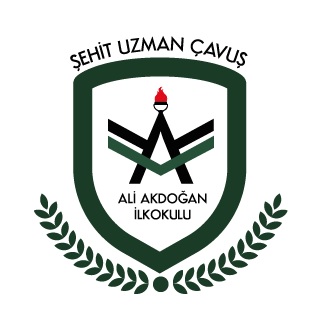 	                TAHMİNİ BÜTÇE2017-2018 Eğitim-Öğretim Yılından Devir   :  17262,41TL  -TLBağışlar ve Diğer Gelirler                            : 125550-TLTOPLAM TAHMİNİ BÜTÇE                      : 142812,41-TL01.11.2018OKUL AİLE BİRLİĞİ YÖNETİM KURULU ÜYELERİ                  Neriman ÖZDOĞAN                                                               Pınar KEYLAN              Muhasip 			                                                     Sekreterİlknur KOLDAŞ				             Ülkü Nazik YILDIRIM                                                              Başkan Yrd.	                                                 Okul Aile Birliği Başkanı